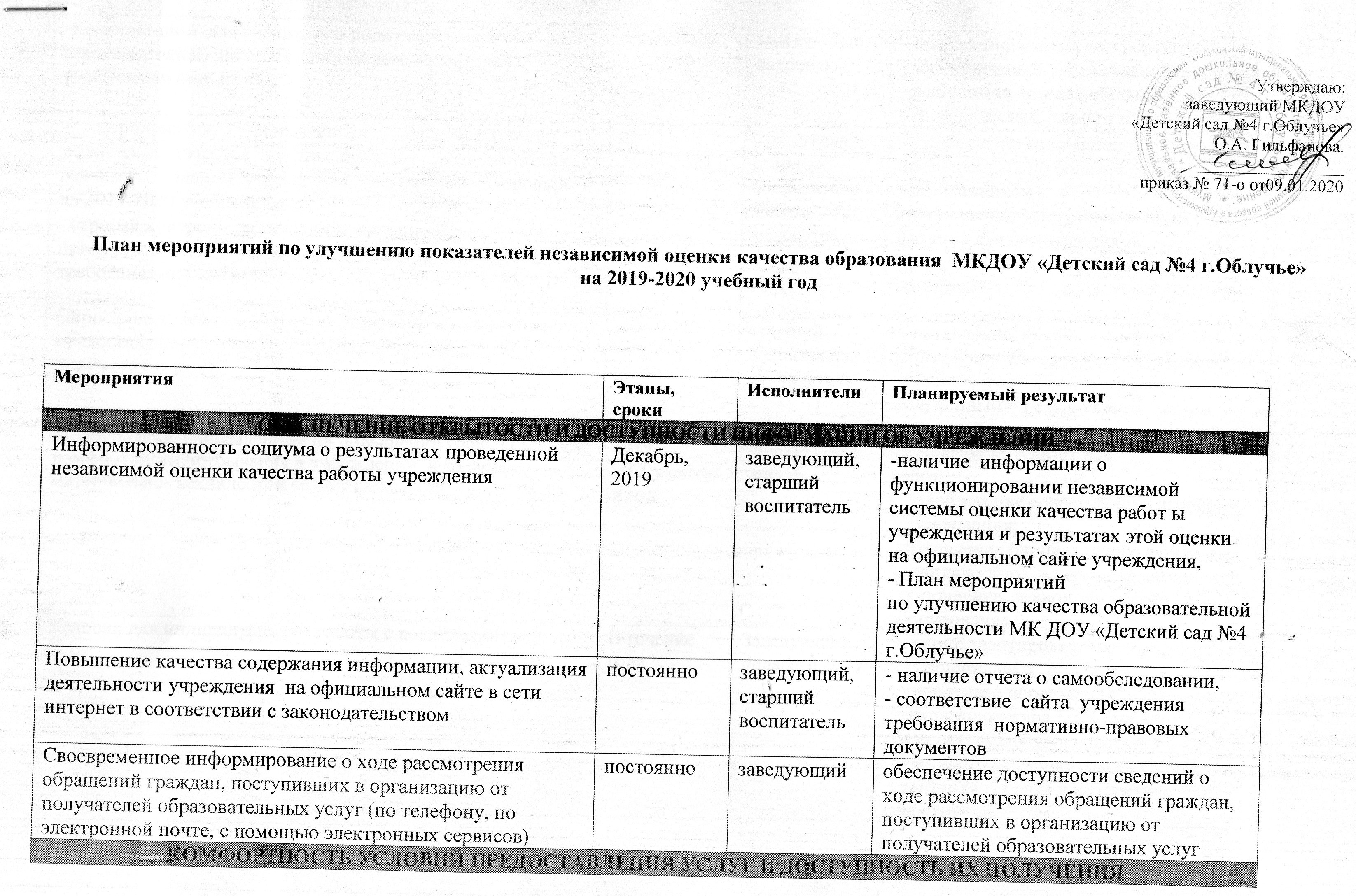 -Консультации для педагогов и родителей (законных  представителей)  по особенностям взаимодействия с воспитанниками  с ОВЗМарт 2020заведующий, логопеды- повышение уровня комфортности участников образовательных отношений- реализация  индивидуальных  педагогических  маршрутов- повышение уровня комфортности участников образовательных отношений- реализация  индивидуальных  педагогических  маршрутов- мероприятия, направленные на сохранение и укрепление  здоровья	воспитанников  	в соответствии  сгодовым	планом  учреждения, программой «Здоровье» на 2019-2020 учебный  год; - строгий контроль	за качеством продуктов	и приготовлением готовой продукции в соответствии с требованиями СанПиН.до 31.08.2020заведующий, старший воспитатель, завхоз, медсестра - уменьшение количества дней, пропущенных по болезни одним воспитанником ; - выполнение  натуральных норм питания для воспитанников;-  отсутствие  замечаний  надзорных  органов;- уменьшение количества дней, пропущенных по болезни одним воспитанником ; - выполнение  натуральных норм питания для воспитанников;-  отсутствие  замечаний  надзорных  органов;Опрос родителей (законных представителей) о качестве предоставляемых образовательных услуг и услуг по присмотру и уходумай  2020старший воспитатель, воспитатели Составление  планов     работы учреждения  на  следующий  период (учебный  год)  в соответствии с полученными  результатами  опроса родителей (законных представителей)  Составление  планов     работы учреждения  на  следующий  период (учебный  год)  в соответствии с полученными  результатами  опроса родителей (законных представителей) Мероприятия, направленные на повышение уровня бытовой комфортности пребывания в учреждении  и развитие материально- технической базы учреждения2019-2020учебный годзаведующий,завхоз- проведение	ремонтныхработ,- приобретение современного игрового оборудования;- обновление библиотечного фонда и дидактического  и игрового материалов.- обновление  технологического  оборудования- проведение	ремонтныхработ,- приобретение современного игрового оборудования;- обновление библиотечного фонда и дидактического  и игрового материалов.- обновление  технологического  оборудованияУсловия для индивидуальной работы с воспитанникамиВ течение годаЗаведующий, педагоги ДОУНаличие адаптированных  образовательных  программ дошкольного образования. Разработка индивидуальных карт развития (индивидуальные образовательные программы) для детей.Адаптация ребенка в коллективе сверстников.Наличие адаптированных  образовательных  программ дошкольного образования. Разработка индивидуальных карт развития (индивидуальные образовательные программы) для детей.Адаптация ребенка в коллективе сверстников.Проведение мероприятий поадаптации детей в ДОУ2020 годзаведующий,старший воспитатель,медсестра-  сформированность положительной установки на детский сад. - устойчивое эмоционально положительное самочувствие и активность каждого ребенка-  сформированность положительной установки на детский сад. - устойчивое эмоционально положительное самочувствие и активность каждого ребенкаПодготовка к обучению в школедо 01.06.2020старший воспитатель, педагогисформированность предпосылок	кшкольному обучению у  выпускников учреждения (не менее 90%)сформированность предпосылок	кшкольному обучению у  выпускников учреждения (не менее 90%)Наличие	возможности   развития 	творческих способностей и интересов воспитанников , включая их участие в конкурсах и олимпиадах (в том числе во всероссийских и международных), выставках, смотрах, физкультурных мероприятиях, спортивных мероприятиях, других массовых мероприятияхпостоянностарший воспитатель, педагоги- создание	условий	дляразвития		творческих способностей и интересов;- информирование на официальном сайте родителей о проводимых конкурсах для детей, привлечение семей к участию в конкурсных мероприятиях, отчет о проведенных мероприятиях в ДОУ и об участии в мероприятиях различного уровня- создание	условий	дляразвития		творческих способностей и интересов;- информирование на официальном сайте родителей о проводимых конкурсах для детей, привлечение семей к участию в конкурсных мероприятиях, отчет о проведенных мероприятиях в ДОУ и об участии в мероприятиях различного уровняМероприятия по:-организации	психолого- педагогического консультирования родителей (законных представителей), педагогических работников.- разработке программ:-психолого-педагогического сопровождениявоспитанников2019-2020 уч.годСтарший воспитатель, педагоги- сохранение и  укрепление положительной установки  на детский сад у родителей (законных  представителей) ;- сохранение  стабильно  высоких  результатов  сформированности у работников  учреждения  коммуникативной  культуры;- устойчивое эмоционально положительное самочувствие и активность воспитанников- сохранение и  укрепление положительной установки  на детский сад у родителей (законных  представителей) ;- сохранение  стабильно  высоких  результатов  сформированности у работников  учреждения  коммуникативной  культуры;- устойчивое эмоционально положительное самочувствие и активность воспитанниковРАЗВИТИЕ ПРОФЕССИОНАЛЬНОЙ КОМПЕТЕНТНОСТИ, ДОБРОЖЕЛАТЕЛЬНОСТИ И ВЕЖЛИВОСТИ РАБОТНИКОВ УЧРЕЖДЕНИЯРАЗВИТИЕ ПРОФЕССИОНАЛЬНОЙ КОМПЕТЕНТНОСТИ, ДОБРОЖЕЛАТЕЛЬНОСТИ И ВЕЖЛИВОСТИ РАБОТНИКОВ УЧРЕЖДЕНИЯРАЗВИТИЕ ПРОФЕССИОНАЛЬНОЙ КОМПЕТЕНТНОСТИ, ДОБРОЖЕЛАТЕЛЬНОСТИ И ВЕЖЛИВОСТИ РАБОТНИКОВ УЧРЕЖДЕНИЯРАЗВИТИЕ ПРОФЕССИОНАЛЬНОЙ КОМПЕТЕНТНОСТИ, ДОБРОЖЕЛАТЕЛЬНОСТИ И ВЕЖЛИВОСТИ РАБОТНИКОВ УЧРЕЖДЕНИЯРАЗВИТИЕ ПРОФЕССИОНАЛЬНОЙ КОМПЕТЕНТНОСТИ, ДОБРОЖЕЛАТЕЛЬНОСТИ И ВЕЖЛИВОСТИ РАБОТНИКОВ УЧРЕЖДЕНИЯМероприятия, направленные на	повышениепедагогической компетентности2019-2020 уч.годСтарший воспитательСтарший воспитательпосещение методическихобъединений, семинаров, консультаций;- открытые просмотры,- смотры, конкурсы внутри ДОУ;- курсы повышения квалификации педагоговМероприятия, направленныена создание условий для персонала учреждения 2019-2020 уч.годзаведующий,завхоз,медсестразаведующий,завхоз,медсестра- пожарно-технический минимум;- санминимум;- курсы «Охрана труда для работодателей и работников ДОУ»- ежегодные профосмотрыУДОВЛЕТВОРЕННОСТЬ КАЧЕСТВОМ ОКАЗАНИЯ УСЛУГУДОВЛЕТВОРЕННОСТЬ КАЧЕСТВОМ ОКАЗАНИЯ УСЛУГУДОВЛЕТВОРЕННОСТЬ КАЧЕСТВОМ ОКАЗАНИЯ УСЛУГУДОВЛЕТВОРЕННОСТЬ КАЧЕСТВОМ ОКАЗАНИЯ УСЛУГУДОВЛЕТВОРЕННОСТЬ КАЧЕСТВОМ ОКАЗАНИЯ УСЛУГМероприятия по повышению уровня удовлетворенности качеством предоставляемых образовательных услугпостояннозаведующий,Коллектив ДОУДоля лиц, полностью удовлетворенных качеством предоставляемыхобразовательных	услуг	отчисла опрошенных   респондентов (100%)Доля лиц, полностью удовлетворенных качеством предоставляемыхобразовательных	услуг	отчисла опрошенных   респондентов (100%) Информирование	родителей(законных	представителей) о материально-техническом обеспечении	организации	в соответствии с ФГОС ДО;постояннозаведующий,педагоги  Доля   лиц, удовлетворенныхматериально-техническимоснащением учреждения 	от числа опрошенных респондентов (100%).  Доля   лиц, удовлетворенныхматериально-техническимоснащением учреждения 	от числа опрошенных респондентов (100%).Повышение	имиджа учреждения постояннозаведующий,Коллектив ДОУДоля лиц, готовых рекомендовать организацию родственникам и знакомым от числа опрошенных респондентов. (100%).Доля лиц, готовых рекомендовать организацию родственникам и знакомым от числа опрошенных респондентов. (100%).